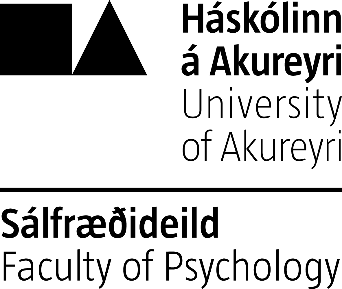 Rannsóknartengt meistaranám í sálfræðiViðbótarupplýsingar - Fylgiskjal með umsóknUmsækjendur eru beðnir um að fylla út skjalið með þeim upplýsingum sem þurfa að fylgja umsókn um rannsóknartengt meistaranám í sálfræði. (Vinsamlegast skrifaðu í þetta skjal, vistaðu í tölvunni þinni og sendu sem viðhengi með umsókninni. Skjalið má vera meira en ein síða). Nafn: Kennitala: Símanúmer: Netfang: Nafn leiðbeinanda: Lýsing á rannsóknarhugmynd (300 orð)Tillögur að 30 einingum í námskeiðumNöfn þeirra sem sitja í meistaranefndAðrar athugasemdir sem umsækjandi vilt koma á framfæri með umsókninni: